Použití certifikátů v automatické komunikaci OTE používá pro automatickou komunikaci tyto certifikáty a jejich kořenové autority:Kořenové autority:Komerční PostSignum Public CA 4 zprostředkující autoritaKvalifikovaná PostSignum Qualified CA 3 zprostředkující autoritaPostSignum Root QCA 4PostSignum Root QCA 2Thawte RSA CA 2018 zprostředkující autoritaDigiCert Global Root G2 kořenová autoritaJejich použití je následující:Server-server komunikaceVolání služby směrem účastník-> OTETLS: účastník volá OTE, pro autentizaci použije buď komerční certifikát podporované autority, nebo certifikát použít nemusí. CS OTE vrátí veřejnou část SSL certifikátu Thawte (4, s kořenovou a zprostředkující autoritou 9,10), který bude použit pro šifrování komunikaceSOAP: účastník použije pro podpis WS-Security kvalifikovaný certifikát, popřípadě použije kvalifikovaný certifikát i pro podpis xml zprávy. Ze strany OTE je následně vrácena odpověď (return code) digitálně podepsaná komerčním certifikátem CSOTE auth (1)Volání služby směrem OTE-> účastníkTLS: OTE volá účastníka, pro autentizaci použije komerční certifikát CSOTE auth (1), účastník vrátí jeho serverový komerční certifikát, kterým bude následně šifrována komunikace. Serverový komerční certifikát účastníka musí splňovat následující parametry:Serverový komerční certifikát s extended key usage „Server Authentication“ (OID 1.3.6.1.5.5.7.3.1)V CN certifikátu musí být uvedena url serveru (je možné použít wildcard certifikát)Certifikát musí být platný a musí být vydán certifikační autoritou akceptovanou OTE. Seznam akceptovaných certifikačních autorit je zveřejněn na odkaze: https://www.ote-cr.cz/cs/registrace-a-smlouvy/pristup-do-cs-ote/certifikaty. SOAP: OTE použije pro zabezpečení ws-security komerční certifikát CSOTE auth (1), pro elektronickou pečeť xml certifikát CSOTE (2) Potřebné nastavení:Účastník musí do seznamu důvěryhodných certifikátů (truststore) pro ověřování TLS klientského certifikátu přidat řetězec komerčních autorit PostSignum (5, 7). V případě, že účastník používá další ověřovací mechanismy, musí je adaptovat na certifikát CSOTE auth (1), např. mapování DN na směrovací pravidla, mapování certifikátu (nebo jen CN) na systémového uživatele. Do truststoru pro ws-security musí být přidány certifikáty řetězce komerčních autority PostSignum (5, 7).  V případě, že účastník používá další ověřovací mechanismy, musí je adaptovat na komerční certifikát CSOTE auth (1).Dále musí být akceptována pečeť CSOTE (2) při ověření elektronické pečetě xml zprávy Klient-server komunikaceTLS: účastník volá OTE, pro autentizaci použije buď komerční certifikát podporované autority, nebo certifikát použít nemusí. CS OTE vrátí SSL certifikát Thawte (4, s kořenovou a zprostředkující autoritou 9,10), který bude použit pro šifrování komunikace.SOAP: účastník použije pro zabezpečení WS-Security kvalifikovaný certifikát, popřípadě použije kvalifikovaný certifikát i pro digitální podpis xml zprávy. Ze strany OTE je následně vrácena odpověď (return code) podepsaná komerčním certifikátem CSOTE auth (1). V případě, že je pomocí client-server komunikace vyzvedávána zpráva, která čeká na vyzvednutí touto komunikací, pak je xml zpráva v odpovědi zabezpečena certifikátem pro elektronickou pečeť CSOTE (2) a WS-Security odpovědní zprávy je zabezpečena komerčním certifikátem CSOTE auth (1).Potřebné změny:Účastník musí do truststoru pro WS-Security přidat certifikáty řetězce komerčních autorit PostSignum (5, 7).  V případě, že účastník používá další ověřovací mechanismy musí je adaptovat na certifikát CSOTE auth (1).Dále musí být akceptována pečeť CSOTE (2) při ověření podpisu xml zprávy.E-mailová komunikaceSměr účastník-> OTEÚčastník zasílaný e-mail podepíše svým kvalifikovaným certifikátem a zašifruje jej pomocí certifikátu CSOTE Secure MIME (3)Směr OTE-> účastníkOTE zasílaný e-mail zabezpečí elektronickou pečetí CSOTE (2) a zašifruje pomocí komerčního certifikátu uživatelePotřebné změny:Účastník musí změnit ve svém poštovním klientu certifikát CSOTE Secure MIME (3). Účastník nainstaluje do Internetu Exploreru (windows truststore) certifikáty kořenové certifikační autority PostSignum (7) a do zprostředkujících autorit komerční PostSignum Public CA 4 zprostředkující autoritu (5) a kvalifikovanou PostSignum Qualified CA 2 (8) zprostředkující autoritu (6). Odkazy na certifikáty CS OTE WS- ZDECS OTE – pečeť - ZDECSOTE Secure MIME - ZDESSL certifikát komunikačního serveru OTE (Thawte RSA CA 2018) - ZDEKořenové autorityKomerční PostSignum Public CA 4 zprostředkující autorita – ZDEKvalifikovaná PostSignum Qualified CA 4 zprostředkující autorita – ZDEPostSignum Root QCA 4 - ZDEPostSignum Root QCA 2 - ZDEThawte RSA CA 2018 zprostředkující autorita – ZDEDigiCert Global Root G2 kořenová autorita – ZDE1)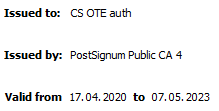 SERIALNUMBER = S251223CN = CS OTE authO = OTE, a.s.2.5.4.97 = NTRCZ-26463318C = CZPro zabezpečení webových služeb (BinarySecurityToken pro WS-Security)y+ autentizace TLS směrem OTE->účastník2)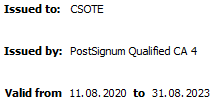 SERIALNUMBER = S251223CN = CSOTEOU = PKIO = OTE, a.s.2.5.4.97 = NTRCZ-26463318C = CZUrčeno pro elektronickou pečeť dat zasílaných z CS OTE účastníkovi a podpis S/MIME zpráv.3)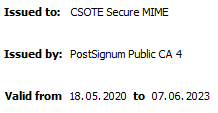 SERIALNUMBER = S251223CN = CSOTE Secure MIMEO = OTE, a.s.2.5.4.97 = NTRCZ-26463318C = CZŠifrování emailů směrem od účastníka do OTE  4)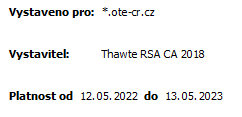 CN = *.ote-cr.czSSL certifikát komunikačního serveru OTE (Thawte  RSA CA G1) 